Схема получения медпомощи (Пост. Правительства РФ №298 от 06.03.2022)Упрощенные процедуры получения гражданства РФ, доступные для граждан ЛДНР и Украины: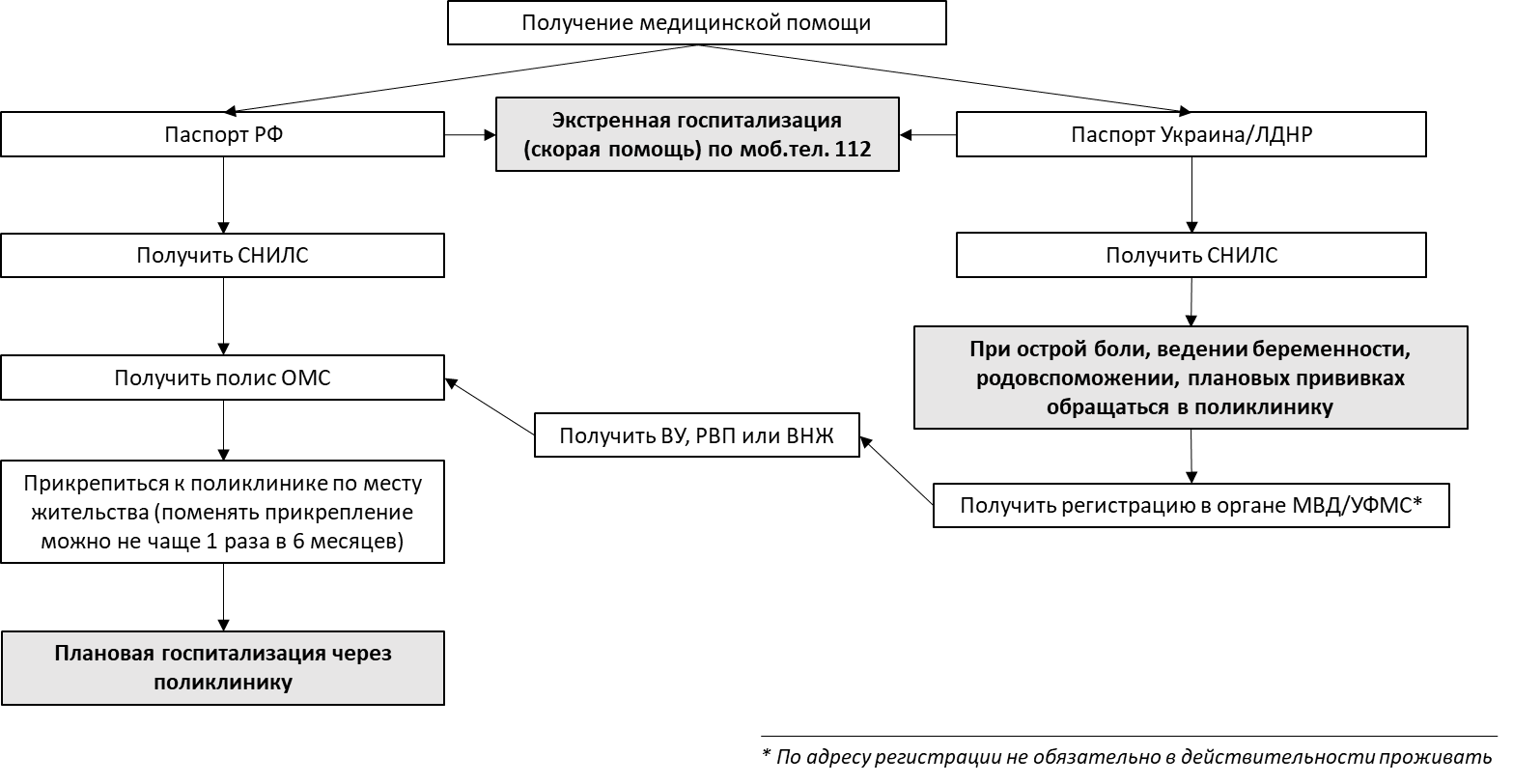 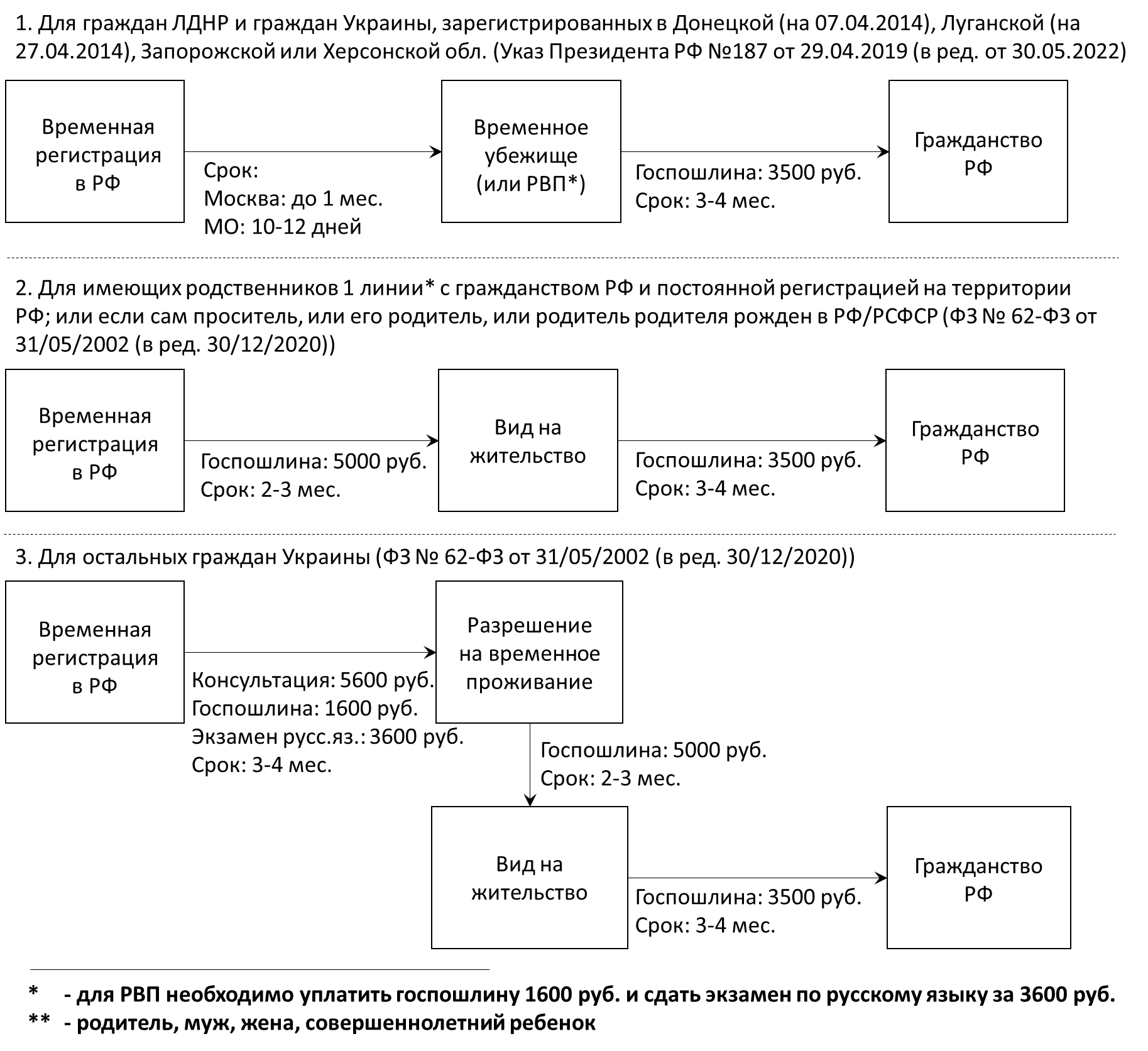 Право на пенсионное обеспечение возникает при получении ВНЖ или гражданства РФДля оформления документов в детский сад и школуЗарегистрированным в Москве:Пройти упрощенную регистрацию на сайте: mos.ru и заполнить электронное заявлениеЕсли возникают вопросы или проблемы, обратиться в Департамент образования г. Москвы по телефону: 8-495-366-6680, пн-пт, 8-00 – 18-00Зарегистрированным в МО:Лично обратиться в детский сад или школу по месту жительства с документами, удостоверяющими личность, подтверждающими родство с ребенком, миграционными картами (при наличии) и написать заявлениеЕсли возникают вопросы или проблемы, обратиться в Департамент образования МО по телефону: 8-498-602-1123 или 
8-498-602-0927, пн-чт, 9-00 – 18-00, пт 9-00 – 16-45Для оформления документов в вуз (для всех паспортов): Самостоятельно выбрать вуз на сайте: поступай-правильно.рфПозвонить по контактному телефону в выбранный вуз, уточнить академическую разницу и возможность проживания общежитияЕсли возникают проблемы, сообщить по телефону: 8-495-547-13-66 доб. 72-25Для чего это нужноЧто для этого требуется Где получить1. Сделайте перевод основных документов с  украинского на русский языкТребуется для получения пособий и документов Бесплатно после регистрации в Штабе:Электронное направление от соцработника Штаба Предоставьте в бюро переводов оригиналы паспорта, свидетельства о рождении, документы о регистрации и расторжении бракаБюро переводов TLS
пер. Маяковского, д.2(м. Таганская), пн-пт: 10:00-17:00 (живая очередь)2.1. Получите лицевой р/с, к которому может быть выпущена карта платежной системы МИР (русский аналог Visa, Mastercard)2.2. Получите карту платежной системы МИРНеобходимы для получения пособий (в т.ч. на детей) и обмена гривен. Необходимо оформить на каждого совершеннолетнего члена семьи!Паспорт текущего гражданстваНомер телефона в РФЛюбой офис СБЕРа (если собираетесь менять наличные гривны)3. Получите СНИЛС (Страховой номер индивидуального лицевого счета)Используется в качестве уникального идентификатора для получения большинства государственных услуг. Паспорта текущего гражданства (свидетельства о рождении) всех членов семьиНотариально заверенный перевод паспортов текущего гражданства (свидетельств о рождении)  всех членов семьиВ любом удобном МФЦ «Мои документы» 4. Получите единовременную материальную помощь в размере 10 000 рублей на каждого члена семьи (при подаче документов запишите номер обращения, чтобы отследить статус выплаты)Дает возможность обменять наличные гривны из расчета 8000 грн. на 1 совершеннолетнего члена семьи (только при получении помощи на карту СБЕРА!)Паспорта текущего гражданства (свидетельства о рождении) всех членов семьи СНИЛС всех членов семьи, получающих пособиеНомера расчетных счетов всех совершеннолетних членов семьиДля Москвы: Мой семейный центр КрасносельскийСкорняжный пер., 4 (м. Сухаревская или Красные Ворота), будни: 9:00-18:00Для МО: районный орган СоцзащитыПроверить статус выплаты:
https://letters.donland.ru/citizen5. Обменяйте наличные гривны до 8000 грн. на 1 совершеннолетнего члена семьиВозможно только после получения единовременной выплаты из п.4 на карту СБЕРА; если получили материальную помощь на карту другого банка, обмен невозможенПаспорта текущего гражданства (свидетельства о рождении) всех членов семьи, для которых производится обменНомера расчетных счетов всех совершеннолетних членов семьи, для которых производится обменОПЕРУ СБЕРА, Вавилова, 19 (м. Ленинский просп., Пл. Гагарина)Офис Сбера, Преображенская, д.7А (м. Преображенская пл.)6. Продлите действие миграционной картычерез 90 днейПо месту требованияПаспортМиграционная картаТерриториальное подразделение ФМС7. Оформите временную регистрацию по месту пребывания (требует продления каждые 3 месяца)Для получения государственных услуг и оформления документов в территориальных подразделениях государственных органов Паспорта текущего гражданства (свидетельства о рождении) всех членов семьиНотариально заверенный перевод паспортов текущего гражданства (свидетельств о рождении) всех членов семьиКопия всех страниц паспортов текущего гражданства (свидетельств о рождении) всех членов семьиЛичное присутствие владельца жилплощади, на которую осуществляется регистрацияПаспорт владельца жилплощадиДокумент о праве собственности на жилплощадьДля Москвы:Территориальный орган МВД по месту нахождения жилплощади Для МО:МФЦ «Мои документы» 8. Сдайте документы на получение статусов ВУ, РВП, ВНЖДля получения полисов ОМС, оформления гражданства РФСдать пакет документов для оформления статуса (уточнить самостоятельно через поиск на сайте mos.ru и на горячей линии соответствующего гос. органа)Соответствующий гос. орган (уточнить через поиск на сайте mos.ru)9. Пройдите медицинское освидетельствование бесплатно (Мед.освидетельствование для детей до 6 лет не требуется)Для получения статуса ВУ, РВП, ВНЖ и гражданства (бесплатно после оформления в Штабе)а. ВУ (если есть справка о рассмотрении заявления о предоставлении ВУ) – бесплатно сразу:Справка о рассмотрении заявления о предоставлении ВУ (ОБЯЗАТЕЛЬНО!!!)Москва, ул. Докукина, 18 
(м. Ботанический сад) 
будни: 8:00-20:00, сб.: 9:00-16:00 
(и для детей, и для взрослых)9. Пройдите медицинское освидетельствование бесплатно (Мед.освидетельствование для детей до 6 лет не требуется)Для получения статуса ВУ, РВП, ВНЖ и гражданства (бесплатно после оформления в Штабе)б. ВУ (без справки о рассмотрении заявления о предоставлении ВУ) РВП, ВНЖ, гражданство – бесплатно в Медцентрах со сл. дня после регистрации в Штабе:Направление от соцработника Штаба Временная регистрация1. Оформление: 
Штаб, Николоямская 49/32. Медосмотр:Ленинский пр.,17 (только для взрослых, самозапись 
по тел. 8-499-558-58-28) Пос. Вороновское, Варшавское ш. 64-й км, домовладение 1С47 
(и для детей и для взрослых; живая очередь)10. Получите ИНН (индивидуальный номер налогоплательщика)Требуется для получения многих документов (ВУ, РВП и т.д.) и трудоустройства. Выдается совершеннолетнимПаспорта текущего гражданства всех членов семьиНотариально заверенный перевод паспортов текущего гражданстваВременная регистрация Налоговая инспекция по месту регистрации11. Найдите работу Чат беженцев, profi.ru, youDo.ru, czn.mos.ru, Временное убежище (ВУ)Разрешение на временное проживание (РВП)Госпошлина: отсутствуетЭкзамен по русскому языку: не требуетсяГоспошлина: 1600 руб.Экзамен по русскому языку: 3600 руб.Для зарегистрированных в Москве обратиться:Москва, ул. Кирпичная, 32С1 (м. Семеновская); Для зарегистрированных в МО обратиться:В орган МВД по месту регистрацииДля зарегистрированных в Москве обратиться:Лично: Многофункциональный миграционный центр «Сахарово», п. Вороновское, Варшавское шоссе, 64 км, домовлад. 1 стр 47 (по предварительной записи на mc.mos.ru)Через портал: mc.mos.ruДля зарегистрированных в МО обратиться:Единый миграционный центр МО, Одинцовский р-н, п. Новоивановское, ул. Калинина, 1 (по предварительной записи на emcmo.mosreg.ru) тел. 8-499-673-4261Дает возможность пребывания в РФ 1 годМожет быть продлен (за 1 месяц до истечения срока действия, подать заявление по месту получения)Позволяет получить полис ОМС Позволяет получить разрешение на работу без оформления патента Паспорт изымается на время действия статуса (может быть возвращен при первом требовании в обмен на документ о ВУ с потерей статуса)Нельзя покинуть РФ без потери этого статусаДает возможность пребывания в РФ 3 года (продление невозможно)Позволяет получить полис ОМС Позволяет получить разрешение на работу в субъекте РФ, где выдан; в других субъектах РФ не действуетНа гражданство и другие статусы можно подавать только в субъектах РФ, где выдан РВППаспорт не изымается, к нему выдается вкладыш с отметкой о статусе РВП Можно покидать РФ без потери этого статуса на любой срокСписок документов для получения уточнить самостоятельно на 
https://www.mos.ru/otvet-dokumenti/kak-poluchit-razreshenie-na-vremennoe-prozhivanie-v-rossiiСписок документов для получения уточнить самостоятельно на 
https://www.mos.ru/otvet-dokumenti/kak-poluchit-razreshenie-na-vremennoe-prozhivanie-v-rossii